Mrs. Maria & Mrs. Becky’s 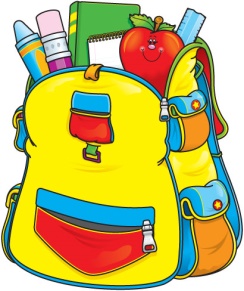 3-Day 4’s ClassSupply List 2019-2020One sturdy two pocket folder (for correspondence between parents and teachers)One watercolor paint setOne package colored pencilsTwo box Crayola crayons (16 count)One box Crayola washable markers One bottle Elmer's glueSix  Elmer's glue sticksTwo containers Lysol wipes (preferably in the yellow container)One plastic container baby wipesOne can of Lysol sprayOne bottle foaming hand soapOne pump bottle hand sanitizerOne roll of paper towelsOne box of gallon size Ziploc bagsOne package of economy white paper platesOne family picture (to be displayed in class all year)One change of clothing in labeled Ziploc bag (to remain in classroom)$20 classroom fee OFFICE SUPPLIES1 REAM OF COPY PAPER1 LARGE BAG OF COTTON BALLSPlease make sure student has a standard size book bag to use on a daily basis to carry folder, lunch box, snack and crafts, etc.Please clearly label folder, lunch box (spill proof cup), family picture, change of clothing and book bag.  All other supplies will be shared and do not need to be labeled..